      Lichtbild                                                                                        Datum:  * bitte Zutreffendes unterstreichen0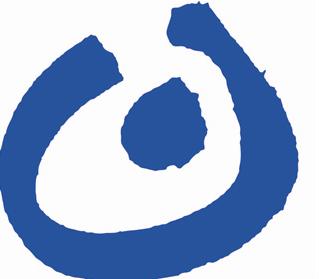 Auenweg 633100 PaderbornTel.:      05251/ 6 89 85-0	Fax:      05251/ 6 89 85-69E-mail: familie@lebenshilfe-paderborn.deAngaben zur Person:Angaben zur Person:Angaben zur Person:Angaben zur Person:Angaben zur Person:Angaben zur Person:Angaben zur Person:Angaben zur Person:Angaben zur Person:Familienname:Vorname(n):Geburtsdatum:Telefon:Festnetz:Festnetz:Festnetz:Festnetz:mobil:mobil:mobil:Email-Adresse:Adresse:Straße:Straße:Straße:Ort:Ort:Ort:Ort:Staatsangehörigkeit:Sprachkenntnisse:Führerschein vorhanden?Ja  seit wann:Nein Nein Nein Nein Nein Klasse:PKW vorhanden?immer / gelegentlich / nur nach Absprache / nie*immer / gelegentlich / nur nach Absprache / nie*immer / gelegentlich / nur nach Absprache / nie*immer / gelegentlich / nur nach Absprache / nie*immer / gelegentlich / nur nach Absprache / nie*immer / gelegentlich / nur nach Absprache / nie*immer / gelegentlich / nur nach Absprache / nie*Ausbildung oder derzeitige 
  Beschäftigung?Schulabschluss / Studium / Berufsausbildung / Berufl. Tätigkeit* : Schulabschluss / Studium / Berufsausbildung / Berufl. Tätigkeit* : Schulabschluss / Studium / Berufsausbildung / Berufl. Tätigkeit* : Schulabschluss / Studium / Berufsausbildung / Berufl. Tätigkeit* : Schulabschluss / Studium / Berufsausbildung / Berufl. Tätigkeit* : Schulabschluss / Studium / Berufsausbildung / Berufl. Tätigkeit* : Schulabschluss / Studium / Berufsausbildung / Berufl. Tätigkeit* : angestrebte Beschäftigung 
  bei der LEBENSHILFE?Mitarbeiter Teilzeit Mitarbeiter Teilzeit ab:ab:ab:ab:ab:angestrebte Beschäftigung 
  bei der LEBENSHILFE?JahrespraktikumJahrespraktikumvon –bis:von –bis:von –bis:von –bis:von –bis:angestrebte Beschäftigung 
  bei der LEBENSHILFE?Praktikum (im Rahmen des Studiums)Praktikum (im Rahmen des Studiums)Zeitraum/Umfang:Zeitraum/Umfang:Zeitraum/Umfang:Zeitraum/Umfang:Zeitraum/Umfang:angestrebte Beschäftigung 
  bei der LEBENSHILFE?stundenweise (Übungsleiter-) Tätigkeitstundenweise (Übungsleiter-) Tätigkeitab:ab:ab:ab:ab:Hobbies / besondere Kenntnisse (musikalisch, kreativ, sportlich,...)Einsatztätigkeit im Umkreis ...Stadt Paderborn / Kreis Paderborn * Stadt Paderborn / Kreis Paderborn * Stadt Paderborn / Kreis Paderborn * Stadt Paderborn / Kreis Paderborn * Stadt Paderborn / Kreis Paderborn * bevorzugte Orte:  bevorzugte Orte:  Haben Sie weitere Beschäftigungsverhältnisse? ja  bei: ja  bei: ja  bei: ja  bei: ja  bei:Nein Nein Inwieweit haben Sie Erfahrungen mit  Menschen, die eine Behinderung haben? (Praktika, persönl. Erfahrung, etc.)mögliche Einsatzzeiten/-tage:Schulferien:Schulferien:Schulferien:Schulferien:Schulferien:Schulferien:Schulferien:möglicher Stundenumfang:max. _____ Std. pro Termin / Woche *  (für Jahrespraktikum 38,5h -Vorgabe)min. ______ Std. pro Termin / Woche *max. _____ Std. pro Termin / Woche *  (für Jahrespraktikum 38,5h -Vorgabe)min. ______ Std. pro Termin / Woche *max. _____ Std. pro Termin / Woche *  (für Jahrespraktikum 38,5h -Vorgabe)min. ______ Std. pro Termin / Woche *max. _____ Std. pro Termin / Woche *  (für Jahrespraktikum 38,5h -Vorgabe)min. ______ Std. pro Termin / Woche *max. _____ Std. pro Termin / Woche *  (für Jahrespraktikum 38,5h -Vorgabe)min. ______ Std. pro Termin / Woche *max. _____ Std. pro Termin / Woche *  (für Jahrespraktikum 38,5h -Vorgabe)min. ______ Std. pro Termin / Woche *max. _____ Std. pro Termin / Woche *  (für Jahrespraktikum 38,5h -Vorgabe)min. ______ Std. pro Termin / Woche *